Publicado en Madrid/Granada el 13/08/2019 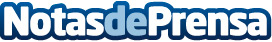 Órganos bioartificiales: el futuro de los trasplantes según Jan Tesarik La combinación de células madre rejuvenecidas del propio paciente con las técnicas de impresión 3D permitirá crear órganos bioartificiales para sustituir otros defectuosos. Además de su viabilidad a corto plazo, esta opción elimina los problemas y contradicciones de carácter ético y jurídico derivados de la "humanización" de órganos de origen animal o la formación de quimeras entre humanos y animalesDatos de contacto:María de la Plaza620079329Nota de prensa publicada en: https://www.notasdeprensa.es/organos-bioartificiales-el-futuro-de-los Categorias: Internacional Nacional Medicina Sociedad Madrid Andalucia Innovación Tecnológica http://www.notasdeprensa.es